BUS SERVICE 409As you may be aware the 409 Arriva bus service which used to run from Pontefract to Doncaster, picking up Smeaton, Womersley & Stapleton residents in between, has been cut           and replaced with a service which is a simple loop commencing in Pontefract and taking in Stapleton, Womersley and the Smeatons before returning to Pontefract.A Timetable is published over the page..This means that our residents can no longer travel to Norton, Askern and Doncaster by public transport. Nor can they travel to Selby as the 405 has also been cut.Parish Councillors from Womersley, Stapleton, Little Smeaton and Kirk Smeaton are working together to campaign for improvements to service, and we need your help.1. Please use the new 409 service as often as possible. The previous 409 was a commercial service, hence it was cut due to under-use.                   The new 409 is subsidised to the tune of £70,000 and will be reviewed in 6 months time. There is every possibility of losing even this service if it isn’t used sufficiently.Use it or lose it. This is urgent.2. Please let us know whether the new 409 service meets your needs….. and if not, where do you need to go by Public Transport?    When?   And how often?Yes we know that this probably doesn’t apply to the majority of people who have cars, but it could apply to your neighbour, your friend, your children, young people going to college and work, or visitors to your home.Information as to ‘NEED’ is important to evidence the campaign we are running.PLEASE COMPLETE THE TEAR-OFF STRIP BELOW. [Note. Completion of this slip does not commit anyone to anything at this stage. We are simply trying to gauge interest/need]You can also download this form at https://www.littlesmeatonpc.com/latest-news#BusSurvey
and use it to respond to any of the email addresses detailed over the page.# Please continue to read this message even if you don’t yourself use the bus.~~~~~~~~~~~~~~~~~~~~~~~~~~~~~~~~~~~~~~~~~~~~~~~~~~~~~~~~~~~~~~~~~~~~~~~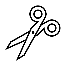 Please return this tear-off slip completed as applicable to: Post Office Kirk Smeaton or any of the councillors mentioned over the page.YES, I need or wish to use the bus.		If YES; I need/wish to use the bus daily / at least once a week / occasionallyIf YES; please tell us where you need/wish to go ………………………………………………………NO, I do not need to use the bus. Would you be interested in using a community transport scheme?YES / NO3. Share a Ride. Could you volunteer?Councillors are also looking into the possibility of joining a Community Transport Scheme.This would require Volunteer Drivers based in our area.                                                                            Volunteer Drivers are not paid for their time but are re-imbursed fuel costs.If you are interested in becoming a volunteer driver please provide your contact details below or call a councillors on one of the numbers provided for more information.                                                            As already stated, completion of this slip does not commit anyone to anything at this stage.  We are simply trying to gauge interest/needArriva 409 bus times - Monday to Saturday      [Timetable as provided by Arriva]Gillian Ivey. 		         Chairman. Little Smeaton Parish Council          cllrgillianiveylspc@gmail.com 		Tel: 01977-620110Tricia Storey. 	                       Chairman. Kirk Smeaton Parish Council		                       cllr.triciastoreykspc@gmail.com                     Tel: 01977-620363Margaret Whittles.                Chairman. Womersley Parish Council           Tel:  01977-621473    			         cllrmwhittles@womersleyparishcouncil.gov.ukJo Brown.		         Stapleton Parish Meeting.                               Tel: 07564-164623                                                    Jo.Brown@siteback.co.ukThis is the reverse of the tear-off slip. Please give your contact details below.                                                      Or reply to appropriate email address for your village [as given above]                     Thank You.NAME.ADDRESS.EMAIL:PHONE NO:Pontefract Bus Station stand B09:0011:0013:00Carleton Crest Drive Woodland View (stop)09:0811:0813:08Darrington Hotel Manor Park Rise (adj)09:1511:1513:15Stapleton, Dovecote Park (E-bound)       Stapleton – Nursery - 1 minute later09.1711.1713.17Womersley Main Street (E-bound)        Adjacent Station Road – 1 minute later09:2111:2113:21Little Smeaton – Mt Pleasant (SW-bound)          The Fox – 1 minute later09.2611.2613.26Kirk Smeaton Cemetery (W-bound)          Also stops adjacent to Rectory Court09:2911:2913:29Darrington Hotel Manor Park Rise09:4011:4013:40Pontefract Bus Station stand B09:5511:5513:55